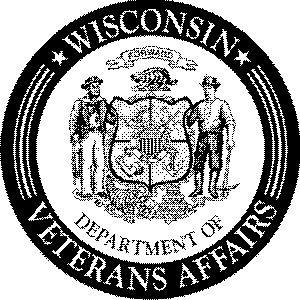 STATE OF WISCONSIN, DEPARTMENT OF VETERANS AFFAIRSMILITARY FUNERAL HONORS PROGRAM21731 Spring St., Union Grove, WI 53182Toll Free:  1-877-944-6667	Toll Free Fax:  1-866-454-0356	 Alt. Fax:  (262) 878-5677MILITARY FUNERAL HONORS REQUESTMILITARY FUNERAL HONORS REQUESTThis form is intended to be used only to request military funeral honors for an eligible veteran.  	Honors request information can be called in or faxed to the above contact numbers.  	It is not mandatory, but helpful if you would please attach or forward an eligibility document or a DD Form 214 for the veteran.  	It is not necessary to forward this request when a Veterans Service Organization (VSO) is asking for honors reimbursement.  This form is intended to be used only to request military funeral honors for an eligible veteran.  	Honors request information can be called in or faxed to the above contact numbers.  	It is not mandatory, but helpful if you would please attach or forward an eligibility document or a DD Form 214 for the veteran.  	It is not necessary to forward this request when a Veterans Service Organization (VSO) is asking for honors reimbursement.  This form is intended to be used only to request military funeral honors for an eligible veteran.  	Honors request information can be called in or faxed to the above contact numbers.  	It is not mandatory, but helpful if you would please attach or forward an eligibility document or a DD Form 214 for the veteran.  	It is not necessary to forward this request when a Veterans Service Organization (VSO) is asking for honors reimbursement.  This form is intended to be used only to request military funeral honors for an eligible veteran.  	Honors request information can be called in or faxed to the above contact numbers.  	It is not mandatory, but helpful if you would please attach or forward an eligibility document or a DD Form 214 for the veteran.  	It is not necessary to forward this request when a Veterans Service Organization (VSO) is asking for honors reimbursement.  This form is intended to be used only to request military funeral honors for an eligible veteran.  	Honors request information can be called in or faxed to the above contact numbers.  	It is not mandatory, but helpful if you would please attach or forward an eligibility document or a DD Form 214 for the veteran.  	It is not necessary to forward this request when a Veterans Service Organization (VSO) is asking for honors reimbursement.  This form is intended to be used only to request military funeral honors for an eligible veteran.  	Honors request information can be called in or faxed to the above contact numbers.  	It is not mandatory, but helpful if you would please attach or forward an eligibility document or a DD Form 214 for the veteran.  	It is not necessary to forward this request when a Veterans Service Organization (VSO) is asking for honors reimbursement.  This form is intended to be used only to request military funeral honors for an eligible veteran.  	Honors request information can be called in or faxed to the above contact numbers.  	It is not mandatory, but helpful if you would please attach or forward an eligibility document or a DD Form 214 for the veteran.  	It is not necessary to forward this request when a Veterans Service Organization (VSO) is asking for honors reimbursement.  This form is intended to be used only to request military funeral honors for an eligible veteran.  	Honors request information can be called in or faxed to the above contact numbers.  	It is not mandatory, but helpful if you would please attach or forward an eligibility document or a DD Form 214 for the veteran.  	It is not necessary to forward this request when a Veterans Service Organization (VSO) is asking for honors reimbursement.  This form is intended to be used only to request military funeral honors for an eligible veteran.  	Honors request information can be called in or faxed to the above contact numbers.  	It is not mandatory, but helpful if you would please attach or forward an eligibility document or a DD Form 214 for the veteran.  	It is not necessary to forward this request when a Veterans Service Organization (VSO) is asking for honors reimbursement.  This form is intended to be used only to request military funeral honors for an eligible veteran.  	Honors request information can be called in or faxed to the above contact numbers.  	It is not mandatory, but helpful if you would please attach or forward an eligibility document or a DD Form 214 for the veteran.  	It is not necessary to forward this request when a Veterans Service Organization (VSO) is asking for honors reimbursement.  This form is intended to be used only to request military funeral honors for an eligible veteran.  	Honors request information can be called in or faxed to the above contact numbers.  	It is not mandatory, but helpful if you would please attach or forward an eligibility document or a DD Form 214 for the veteran.  	It is not necessary to forward this request when a Veterans Service Organization (VSO) is asking for honors reimbursement.  This form is intended to be used only to request military funeral honors for an eligible veteran.  	Honors request information can be called in or faxed to the above contact numbers.  	It is not mandatory, but helpful if you would please attach or forward an eligibility document or a DD Form 214 for the veteran.  	It is not necessary to forward this request when a Veterans Service Organization (VSO) is asking for honors reimbursement.  This form is intended to be used only to request military funeral honors for an eligible veteran.  	Honors request information can be called in or faxed to the above contact numbers.  	It is not mandatory, but helpful if you would please attach or forward an eligibility document or a DD Form 214 for the veteran.  	It is not necessary to forward this request when a Veterans Service Organization (VSO) is asking for honors reimbursement.  This form is intended to be used only to request military funeral honors for an eligible veteran.  	Honors request information can be called in or faxed to the above contact numbers.  	It is not mandatory, but helpful if you would please attach or forward an eligibility document or a DD Form 214 for the veteran.  	It is not necessary to forward this request when a Veterans Service Organization (VSO) is asking for honors reimbursement.  This form is intended to be used only to request military funeral honors for an eligible veteran.  	Honors request information can be called in or faxed to the above contact numbers.  	It is not mandatory, but helpful if you would please attach or forward an eligibility document or a DD Form 214 for the veteran.  	It is not necessary to forward this request when a Veterans Service Organization (VSO) is asking for honors reimbursement.  This form is intended to be used only to request military funeral honors for an eligible veteran.  	Honors request information can be called in or faxed to the above contact numbers.  	It is not mandatory, but helpful if you would please attach or forward an eligibility document or a DD Form 214 for the veteran.  	It is not necessary to forward this request when a Veterans Service Organization (VSO) is asking for honors reimbursement.  This form is intended to be used only to request military funeral honors for an eligible veteran.  	Honors request information can be called in or faxed to the above contact numbers.  	It is not mandatory, but helpful if you would please attach or forward an eligibility document or a DD Form 214 for the veteran.  	It is not necessary to forward this request when a Veterans Service Organization (VSO) is asking for honors reimbursement.  This form is intended to be used only to request military funeral honors for an eligible veteran.  	Honors request information can be called in or faxed to the above contact numbers.  	It is not mandatory, but helpful if you would please attach or forward an eligibility document or a DD Form 214 for the veteran.  	It is not necessary to forward this request when a Veterans Service Organization (VSO) is asking for honors reimbursement.  This form is intended to be used only to request military funeral honors for an eligible veteran.  	Honors request information can be called in or faxed to the above contact numbers.  	It is not mandatory, but helpful if you would please attach or forward an eligibility document or a DD Form 214 for the veteran.  	It is not necessary to forward this request when a Veterans Service Organization (VSO) is asking for honors reimbursement.  This form is intended to be used only to request military funeral honors for an eligible veteran.  	Honors request information can be called in or faxed to the above contact numbers.  	It is not mandatory, but helpful if you would please attach or forward an eligibility document or a DD Form 214 for the veteran.  	It is not necessary to forward this request when a Veterans Service Organization (VSO) is asking for honors reimbursement.  This form is intended to be used only to request military funeral honors for an eligible veteran.  	Honors request information can be called in or faxed to the above contact numbers.  	It is not mandatory, but helpful if you would please attach or forward an eligibility document or a DD Form 214 for the veteran.  	It is not necessary to forward this request when a Veterans Service Organization (VSO) is asking for honors reimbursement.  This form is intended to be used only to request military funeral honors for an eligible veteran.  	Honors request information can be called in or faxed to the above contact numbers.  	It is not mandatory, but helpful if you would please attach or forward an eligibility document or a DD Form 214 for the veteran.  	It is not necessary to forward this request when a Veterans Service Organization (VSO) is asking for honors reimbursement.  This form is intended to be used only to request military funeral honors for an eligible veteran.  	Honors request information can be called in or faxed to the above contact numbers.  	It is not mandatory, but helpful if you would please attach or forward an eligibility document or a DD Form 214 for the veteran.  	It is not necessary to forward this request when a Veterans Service Organization (VSO) is asking for honors reimbursement.  This form is intended to be used only to request military funeral honors for an eligible veteran.  	Honors request information can be called in or faxed to the above contact numbers.  	It is not mandatory, but helpful if you would please attach or forward an eligibility document or a DD Form 214 for the veteran.  	It is not necessary to forward this request when a Veterans Service Organization (VSO) is asking for honors reimbursement.  This form is intended to be used only to request military funeral honors for an eligible veteran.  	Honors request information can be called in or faxed to the above contact numbers.  	It is not mandatory, but helpful if you would please attach or forward an eligibility document or a DD Form 214 for the veteran.  	It is not necessary to forward this request when a Veterans Service Organization (VSO) is asking for honors reimbursement.  This form is intended to be used only to request military funeral honors for an eligible veteran.  	Honors request information can be called in or faxed to the above contact numbers.  	It is not mandatory, but helpful if you would please attach or forward an eligibility document or a DD Form 214 for the veteran.  	It is not necessary to forward this request when a Veterans Service Organization (VSO) is asking for honors reimbursement.  This form is intended to be used only to request military funeral honors for an eligible veteran.  	Honors request information can be called in or faxed to the above contact numbers.  	It is not mandatory, but helpful if you would please attach or forward an eligibility document or a DD Form 214 for the veteran.  	It is not necessary to forward this request when a Veterans Service Organization (VSO) is asking for honors reimbursement.  This form is intended to be used only to request military funeral honors for an eligible veteran.  	Honors request information can be called in or faxed to the above contact numbers.  	It is not mandatory, but helpful if you would please attach or forward an eligibility document or a DD Form 214 for the veteran.  	It is not necessary to forward this request when a Veterans Service Organization (VSO) is asking for honors reimbursement.  This form is intended to be used only to request military funeral honors for an eligible veteran.  	Honors request information can be called in or faxed to the above contact numbers.  	It is not mandatory, but helpful if you would please attach or forward an eligibility document or a DD Form 214 for the veteran.  	It is not necessary to forward this request when a Veterans Service Organization (VSO) is asking for honors reimbursement.  This form is intended to be used only to request military funeral honors for an eligible veteran.  	Honors request information can be called in or faxed to the above contact numbers.  	It is not mandatory, but helpful if you would please attach or forward an eligibility document or a DD Form 214 for the veteran.  	It is not necessary to forward this request when a Veterans Service Organization (VSO) is asking for honors reimbursement.  This form is intended to be used only to request military funeral honors for an eligible veteran.  	Honors request information can be called in or faxed to the above contact numbers.  	It is not mandatory, but helpful if you would please attach or forward an eligibility document or a DD Form 214 for the veteran.  	It is not necessary to forward this request when a Veterans Service Organization (VSO) is asking for honors reimbursement.  This form is intended to be used only to request military funeral honors for an eligible veteran.  	Honors request information can be called in or faxed to the above contact numbers.  	It is not mandatory, but helpful if you would please attach or forward an eligibility document or a DD Form 214 for the veteran.  	It is not necessary to forward this request when a Veterans Service Organization (VSO) is asking for honors reimbursement.  This form is intended to be used only to request military funeral honors for an eligible veteran.  	Honors request information can be called in or faxed to the above contact numbers.  	It is not mandatory, but helpful if you would please attach or forward an eligibility document or a DD Form 214 for the veteran.  	It is not necessary to forward this request when a Veterans Service Organization (VSO) is asking for honors reimbursement.  This form is intended to be used only to request military funeral honors for an eligible veteran.  	Honors request information can be called in or faxed to the above contact numbers.  	It is not mandatory, but helpful if you would please attach or forward an eligibility document or a DD Form 214 for the veteran.  	It is not necessary to forward this request when a Veterans Service Organization (VSO) is asking for honors reimbursement.  This form is intended to be used only to request military funeral honors for an eligible veteran.  	Honors request information can be called in or faxed to the above contact numbers.  	It is not mandatory, but helpful if you would please attach or forward an eligibility document or a DD Form 214 for the veteran.  	It is not necessary to forward this request when a Veterans Service Organization (VSO) is asking for honors reimbursement.  This form is intended to be used only to request military funeral honors for an eligible veteran.  	Honors request information can be called in or faxed to the above contact numbers.  	It is not mandatory, but helpful if you would please attach or forward an eligibility document or a DD Form 214 for the veteran.  	It is not necessary to forward this request when a Veterans Service Organization (VSO) is asking for honors reimbursement.  This form is intended to be used only to request military funeral honors for an eligible veteran.  	Honors request information can be called in or faxed to the above contact numbers.  	It is not mandatory, but helpful if you would please attach or forward an eligibility document or a DD Form 214 for the veteran.  	It is not necessary to forward this request when a Veterans Service Organization (VSO) is asking for honors reimbursement.  This form is intended to be used only to request military funeral honors for an eligible veteran.  	Honors request information can be called in or faxed to the above contact numbers.  	It is not mandatory, but helpful if you would please attach or forward an eligibility document or a DD Form 214 for the veteran.  	It is not necessary to forward this request when a Veterans Service Organization (VSO) is asking for honors reimbursement.  This form is intended to be used only to request military funeral honors for an eligible veteran.  	Honors request information can be called in or faxed to the above contact numbers.  	It is not mandatory, but helpful if you would please attach or forward an eligibility document or a DD Form 214 for the veteran.  	It is not necessary to forward this request when a Veterans Service Organization (VSO) is asking for honors reimbursement.  This form is intended to be used only to request military funeral honors for an eligible veteran.  	Honors request information can be called in or faxed to the above contact numbers.  	It is not mandatory, but helpful if you would please attach or forward an eligibility document or a DD Form 214 for the veteran.  	It is not necessary to forward this request when a Veterans Service Organization (VSO) is asking for honors reimbursement.  This form is intended to be used only to request military funeral honors for an eligible veteran.  	Honors request information can be called in or faxed to the above contact numbers.  	It is not mandatory, but helpful if you would please attach or forward an eligibility document or a DD Form 214 for the veteran.  	It is not necessary to forward this request when a Veterans Service Organization (VSO) is asking for honors reimbursement.  This form is intended to be used only to request military funeral honors for an eligible veteran.  	Honors request information can be called in or faxed to the above contact numbers.  	It is not mandatory, but helpful if you would please attach or forward an eligibility document or a DD Form 214 for the veteran.  	It is not necessary to forward this request when a Veterans Service Organization (VSO) is asking for honors reimbursement.  PART ONE:  Funeral Home InformationPART ONE:  Funeral Home InformationPART ONE:  Funeral Home InformationPART ONE:  Funeral Home InformationPART ONE:  Funeral Home InformationPART ONE:  Funeral Home InformationPART ONE:  Funeral Home InformationPART ONE:  Funeral Home InformationPART ONE:  Funeral Home InformationPART ONE:  Funeral Home InformationPART ONE:  Funeral Home InformationPART ONE:  Funeral Home InformationPART ONE:  Funeral Home InformationPART ONE:  Funeral Home InformationPART ONE:  Funeral Home InformationPART ONE:  Funeral Home InformationPART ONE:  Funeral Home InformationPART ONE:  Funeral Home InformationPART ONE:  Funeral Home InformationPART ONE:  Funeral Home InformationPART ONE:  Funeral Home InformationPART ONE:  Funeral Home InformationPART ONE:  Funeral Home InformationPART ONE:  Funeral Home InformationPART ONE:  Funeral Home InformationPART ONE:  Funeral Home InformationPART ONE:  Funeral Home InformationPART ONE:  Funeral Home InformationPART ONE:  Funeral Home InformationPART ONE:  Funeral Home InformationPART ONE:  Funeral Home InformationPART ONE:  Funeral Home InformationPART ONE:  Funeral Home InformationPART ONE:  Funeral Home InformationPART ONE:  Funeral Home InformationPART ONE:  Funeral Home InformationPART ONE:  Funeral Home InformationPART ONE:  Funeral Home InformationPART ONE:  Funeral Home InformationPART ONE:  Funeral Home InformationPART ONE:  Funeral Home InformationPART ONE:  Funeral Home InformationName of Funeral Home:Name of Funeral Home:Name of Funeral Home:Name of Funeral Home:Name of Funeral Home:Name of Funeral Home:Name of Funeral Home:Name of Funeral Home:Name of Funeral Home:Name of Funeral Home:Requestor:Requestor:Requestor:Requestor:Address:Address:Address:Phone #:Phone #:Phone #:(       )(       )(       )(       )(       )(       )Cell #:Cell #:Cell #:(       )(       )(       )(       )(       )Fax #:Fax #:Fax #:Fax #:Fax #:(       )(       )(       )(       )Do you have a flag to present?      Yes   NoDo you have a flag to present?      Yes   NoDo you have a flag to present?      Yes   NoDo you have a flag to present?      Yes   NoDo you have a flag to present?      Yes   NoDo you have a flag to present?      Yes   NoDo you have a flag to present?      Yes   NoDo you have a flag to present?      Yes   NoDo you have a flag to present?      Yes   NoDo you have a flag to present?      Yes   NoDo you have a flag to present?      Yes   NoDo you have a flag to present?      Yes   NoDo you have a flag to present?      Yes   NoDo you have a flag to present?      Yes   NoDo you have a flag to present?      Yes   NoDo you have a flag to present?      Yes   NoDo you have a flag to present?      Yes   NoDo you have a flag to present?      Yes   NoDo you have a flag to present?      Yes   NoDo you have a flag to present?      Yes   NoDo you have a flag to present?      Yes   NoDo you have a flag to present?      Yes   NoDo you have a flag to present?      Yes   NoDo you have a flag to present?      Yes   NoDo you have a flag to present?      Yes   NoDo you have a flag to present?      Yes   NoDo you have a flag to present?      Yes   NoDo you have a flag to present?      Yes   NoDo you have a flag to present?      Yes   NoDo you have a flag to present?      Yes   NoDo you have a flag to present?      Yes   NoDo you have a flag to present?      Yes   NoDo you have a flag to present?      Yes   NoDo you have a flag to present?      Yes   NoDo you have a flag to present?      Yes   NoDo you have a flag to present?      Yes   NoDo you have a flag to present?      Yes   NoDo you have a flag to present?      Yes   NoDo you have a flag to present?      Yes   NoDo you have a flag to present?      Yes   NoDo you have a flag to present?      Yes   NoDo you have a flag to present?      Yes   NoPART TWO:  Information – Deceased VeteranPART TWO:  Information – Deceased VeteranPART TWO:  Information – Deceased VeteranPART TWO:  Information – Deceased VeteranPART TWO:  Information – Deceased VeteranPART TWO:  Information – Deceased VeteranPART TWO:  Information – Deceased VeteranPART TWO:  Information – Deceased VeteranPART TWO:  Information – Deceased VeteranPART TWO:  Information – Deceased VeteranPART TWO:  Information – Deceased VeteranPART TWO:  Information – Deceased VeteranPART TWO:  Information – Deceased VeteranPART TWO:  Information – Deceased VeteranPART TWO:  Information – Deceased VeteranPART TWO:  Information – Deceased VeteranPART TWO:  Information – Deceased VeteranPART TWO:  Information – Deceased VeteranPART TWO:  Information – Deceased VeteranPART TWO:  Information – Deceased VeteranPART TWO:  Information – Deceased VeteranPART TWO:  Information – Deceased VeteranPART TWO:  Information – Deceased VeteranPART TWO:  Information – Deceased VeteranPART TWO:  Information – Deceased VeteranPART TWO:  Information – Deceased VeteranPART TWO:  Information – Deceased VeteranPART TWO:  Information – Deceased VeteranPART TWO:  Information – Deceased VeteranPART TWO:  Information – Deceased VeteranPART TWO:  Information – Deceased VeteranPART TWO:  Information – Deceased VeteranPART TWO:  Information – Deceased VeteranPART TWO:  Information – Deceased VeteranPART TWO:  Information – Deceased VeteranPART TWO:  Information – Deceased VeteranPART TWO:  Information – Deceased VeteranPART TWO:  Information – Deceased VeteranPART TWO:  Information – Deceased VeteranPART TWO:  Information – Deceased VeteranPART TWO:  Information – Deceased VeteranPART TWO:  Information – Deceased VeteranName of Deceased Veteran:Name of Deceased Veteran:Name of Deceased Veteran:Name of Deceased Veteran:Name of Deceased Veteran:Name of Deceased Veteran:Name of Deceased Veteran:Name of Deceased Veteran:Name of Deceased Veteran:Name of Deceased Veteran:Name of Deceased Veteran:Name of Deceased Veteran:Branch of Service:	 U.S. Army	 U.S. Navy*	 U.S. Air Force 	 U.S. Marine Corps*	 U.S. Coast Guard	 Army Air Force/Corps		 Merchant MarineBranch of Service:	 U.S. Army	 U.S. Navy*	 U.S. Air Force 	 U.S. Marine Corps*	 U.S. Coast Guard	 Army Air Force/Corps		 Merchant MarineBranch of Service:	 U.S. Army	 U.S. Navy*	 U.S. Air Force 	 U.S. Marine Corps*	 U.S. Coast Guard	 Army Air Force/Corps		 Merchant MarineBranch of Service:	 U.S. Army	 U.S. Navy*	 U.S. Air Force 	 U.S. Marine Corps*	 U.S. Coast Guard	 Army Air Force/Corps		 Merchant MarineBranch of Service:	 U.S. Army	 U.S. Navy*	 U.S. Air Force 	 U.S. Marine Corps*	 U.S. Coast Guard	 Army Air Force/Corps		 Merchant MarineBranch of Service:	 U.S. Army	 U.S. Navy*	 U.S. Air Force 	 U.S. Marine Corps*	 U.S. Coast Guard	 Army Air Force/Corps		 Merchant MarineBranch of Service:	 U.S. Army	 U.S. Navy*	 U.S. Air Force 	 U.S. Marine Corps*	 U.S. Coast Guard	 Army Air Force/Corps		 Merchant MarineBranch of Service:	 U.S. Army	 U.S. Navy*	 U.S. Air Force 	 U.S. Marine Corps*	 U.S. Coast Guard	 Army Air Force/Corps		 Merchant MarineBranch of Service:	 U.S. Army	 U.S. Navy*	 U.S. Air Force 	 U.S. Marine Corps*	 U.S. Coast Guard	 Army Air Force/Corps		 Merchant MarineBranch of Service:	 U.S. Army	 U.S. Navy*	 U.S. Air Force 	 U.S. Marine Corps*	 U.S. Coast Guard	 Army Air Force/Corps		 Merchant MarineBranch of Service:	 U.S. Army	 U.S. Navy*	 U.S. Air Force 	 U.S. Marine Corps*	 U.S. Coast Guard	 Army Air Force/Corps		 Merchant MarineBranch of Service:	 U.S. Army	 U.S. Navy*	 U.S. Air Force 	 U.S. Marine Corps*	 U.S. Coast Guard	 Army Air Force/Corps		 Merchant MarineBranch of Service:	 U.S. Army	 U.S. Navy*	 U.S. Air Force 	 U.S. Marine Corps*	 U.S. Coast Guard	 Army Air Force/Corps		 Merchant MarineBranch of Service:	 U.S. Army	 U.S. Navy*	 U.S. Air Force 	 U.S. Marine Corps*	 U.S. Coast Guard	 Army Air Force/Corps		 Merchant MarineBranch of Service:	 U.S. Army	 U.S. Navy*	 U.S. Air Force 	 U.S. Marine Corps*	 U.S. Coast Guard	 Army Air Force/Corps		 Merchant MarineBranch of Service:	 U.S. Army	 U.S. Navy*	 U.S. Air Force 	 U.S. Marine Corps*	 U.S. Coast Guard	 Army Air Force/Corps		 Merchant MarineBranch of Service:	 U.S. Army	 U.S. Navy*	 U.S. Air Force 	 U.S. Marine Corps*	 U.S. Coast Guard	 Army Air Force/Corps		 Merchant MarineBranch of Service:	 U.S. Army	 U.S. Navy*	 U.S. Air Force 	 U.S. Marine Corps*	 U.S. Coast Guard	 Army Air Force/Corps		 Merchant MarineBranch of Service:	 U.S. Army	 U.S. Navy*	 U.S. Air Force 	 U.S. Marine Corps*	 U.S. Coast Guard	 Army Air Force/Corps		 Merchant MarineBranch of Service:	 U.S. Army	 U.S. Navy*	 U.S. Air Force 	 U.S. Marine Corps*	 U.S. Coast Guard	 Army Air Force/Corps		 Merchant MarineBranch of Service:	 U.S. Army	 U.S. Navy*	 U.S. Air Force 	 U.S. Marine Corps*	 U.S. Coast Guard	 Army Air Force/Corps		 Merchant MarineBranch of Service:	 U.S. Army	 U.S. Navy*	 U.S. Air Force 	 U.S. Marine Corps*	 U.S. Coast Guard	 Army Air Force/Corps		 Merchant MarineBranch of Service:	 U.S. Army	 U.S. Navy*	 U.S. Air Force 	 U.S. Marine Corps*	 U.S. Coast Guard	 Army Air Force/Corps		 Merchant MarineBranch of Service:	 U.S. Army	 U.S. Navy*	 U.S. Air Force 	 U.S. Marine Corps*	 U.S. Coast Guard	 Army Air Force/Corps		 Merchant MarineBranch of Service:	 U.S. Army	 U.S. Navy*	 U.S. Air Force 	 U.S. Marine Corps*	 U.S. Coast Guard	 Army Air Force/Corps		 Merchant MarineBranch of Service:	 U.S. Army	 U.S. Navy*	 U.S. Air Force 	 U.S. Marine Corps*	 U.S. Coast Guard	 Army Air Force/Corps		 Merchant MarineBranch of Service:	 U.S. Army	 U.S. Navy*	 U.S. Air Force 	 U.S. Marine Corps*	 U.S. Coast Guard	 Army Air Force/Corps		 Merchant MarineBranch of Service:	 U.S. Army	 U.S. Navy*	 U.S. Air Force 	 U.S. Marine Corps*	 U.S. Coast Guard	 Army Air Force/Corps		 Merchant MarineBranch of Service:	 U.S. Army	 U.S. Navy*	 U.S. Air Force 	 U.S. Marine Corps*	 U.S. Coast Guard	 Army Air Force/Corps		 Merchant MarineBranch of Service:	 U.S. Army	 U.S. Navy*	 U.S. Air Force 	 U.S. Marine Corps*	 U.S. Coast Guard	 Army Air Force/Corps		 Merchant MarineBranch of Service:	 U.S. Army	 U.S. Navy*	 U.S. Air Force 	 U.S. Marine Corps*	 U.S. Coast Guard	 Army Air Force/Corps		 Merchant MarineBranch of Service:	 U.S. Army	 U.S. Navy*	 U.S. Air Force 	 U.S. Marine Corps*	 U.S. Coast Guard	 Army Air Force/Corps		 Merchant MarineBranch of Service:	 U.S. Army	 U.S. Navy*	 U.S. Air Force 	 U.S. Marine Corps*	 U.S. Coast Guard	 Army Air Force/Corps		 Merchant MarineBranch of Service:	 U.S. Army	 U.S. Navy*	 U.S. Air Force 	 U.S. Marine Corps*	 U.S. Coast Guard	 Army Air Force/Corps		 Merchant MarineBranch of Service:	 U.S. Army	 U.S. Navy*	 U.S. Air Force 	 U.S. Marine Corps*	 U.S. Coast Guard	 Army Air Force/Corps		 Merchant MarineBranch of Service:	 U.S. Army	 U.S. Navy*	 U.S. Air Force 	 U.S. Marine Corps*	 U.S. Coast Guard	 Army Air Force/Corps		 Merchant MarineBranch of Service:	 U.S. Army	 U.S. Navy*	 U.S. Air Force 	 U.S. Marine Corps*	 U.S. Coast Guard	 Army Air Force/Corps		 Merchant MarineBranch of Service:	 U.S. Army	 U.S. Navy*	 U.S. Air Force 	 U.S. Marine Corps*	 U.S. Coast Guard	 Army Air Force/Corps		 Merchant MarineBranch of Service:	 U.S. Army	 U.S. Navy*	 U.S. Air Force 	 U.S. Marine Corps*	 U.S. Coast Guard	 Army Air Force/Corps		 Merchant MarineBranch of Service:	 U.S. Army	 U.S. Navy*	 U.S. Air Force 	 U.S. Marine Corps*	 U.S. Coast Guard	 Army Air Force/Corps		 Merchant MarineBranch of Service:	 U.S. Army	 U.S. Navy*	 U.S. Air Force 	 U.S. Marine Corps*	 U.S. Coast Guard	 Army Air Force/Corps		 Merchant MarineBranch of Service:	 U.S. Army	 U.S. Navy*	 U.S. Air Force 	 U.S. Marine Corps*	 U.S. Coast Guard	 Army Air Force/Corps		 Merchant MarineDate of Birth:Date of Birth:Date of Birth:Date of Birth:Date of Birth:Social Security #:Social Security #:Social Security #:Social Security #:Social Security #:Social Security #:Social Security #:Date of Death:Date of Death:Date of Death:Date of Death:Date of Death:MM/DD/YYYYMM/DD/YYYYMM/DD/YYYYMM/DD/YYYYMM/DD/YYYYMM/DD/YYYYMM/DD/YYYYMM/DD/YYYYMM/DD/YYYYMM/DD/YYYYMM/DD/YYYYMM/DD/YYYYMM/DD/YYYYRetired from Military Service?      Yes   NoRetired from Military Service?      Yes   NoRetired from Military Service?      Yes   NoRetired from Military Service?      Yes   NoRetired from Military Service?      Yes   NoRetired from Military Service?      Yes   NoRetired from Military Service?      Yes   NoRetired from Military Service?      Yes   NoRetired from Military Service?      Yes   NoRetired from Military Service?      Yes   NoRetired from Military Service?      Yes   NoRetired from Military Service?      Yes   NoRetired from Military Service?      Yes   NoRetired from Military Service?      Yes   NoRetired from Military Service?      Yes   NoRetired from Military Service?      Yes   NoRetired from Military Service?      Yes   NoRetired from Military Service?      Yes   NoRetired from Military Service?      Yes   NoRetired from Military Service?      Yes   NoRetired from Military Service?      Yes   NoRank (if known):Rank (if known):Rank (if known):Rank (if known):Rank (if known):Rank (if known):Rank (if known):Rank (if known):Rank (if known):Who will the flag be presented to?Who will the flag be presented to?Who will the flag be presented to?Who will the flag be presented to?Who will the flag be presented to?Who will the flag be presented to?Who will the flag be presented to?Who will the flag be presented to?Who will the flag be presented to?Who will the flag be presented to?Who will the flag be presented to?Who will the flag be presented to?Who will the flag be presented to?Who will the flag be presented to?Who will the flag be presented to?Relationship to Veteran:Relationship to Veteran:Relationship to Veteran:Relationship to Veteran:Relationship to Veteran:Relationship to Veteran:Relationship to Veteran:Relationship to Veteran:Relationship to Veteran:Relationship to Veteran:*Next of Kin–Address & Phone #:*Next of Kin–Address & Phone #:*Next of Kin–Address & Phone #:*Next of Kin–Address & Phone #:*Next of Kin–Address & Phone #:*Next of Kin–Address & Phone #:*Next of Kin–Address & Phone #:*Next of Kin–Address & Phone #:*Next of Kin–Address & Phone #:*Next of Kin–Address & Phone #:*Next of Kin–Address & Phone #:*Next of Kin–Address & Phone #:*Next of Kin–Address & Phone #:*Next of Kin–Address & Phone #:*Next of Kin–Address & Phone #:PART THREE:  Type of Honors Requested by the FamilyPART THREE:  Type of Honors Requested by the FamilyPART THREE:  Type of Honors Requested by the FamilyPART THREE:  Type of Honors Requested by the FamilyPART THREE:  Type of Honors Requested by the FamilyPART THREE:  Type of Honors Requested by the FamilyPART THREE:  Type of Honors Requested by the FamilyPART THREE:  Type of Honors Requested by the FamilyPART THREE:  Type of Honors Requested by the FamilyPART THREE:  Type of Honors Requested by the FamilyPART THREE:  Type of Honors Requested by the FamilyPART THREE:  Type of Honors Requested by the FamilyPART THREE:  Type of Honors Requested by the FamilyPART THREE:  Type of Honors Requested by the FamilyPART THREE:  Type of Honors Requested by the FamilyPART THREE:  Type of Honors Requested by the FamilyPART THREE:  Type of Honors Requested by the FamilyPART THREE:  Type of Honors Requested by the FamilyPART THREE:  Type of Honors Requested by the FamilyPART THREE:  Type of Honors Requested by the FamilyPART THREE:  Type of Honors Requested by the FamilyPART THREE:  Type of Honors Requested by the FamilyPART THREE:  Type of Honors Requested by the FamilyPART THREE:  Type of Honors Requested by the FamilyPART THREE:  Type of Honors Requested by the FamilyPART THREE:  Type of Honors Requested by the FamilyPART THREE:  Type of Honors Requested by the FamilyPART THREE:  Type of Honors Requested by the FamilyPART THREE:  Type of Honors Requested by the FamilyPART THREE:  Type of Honors Requested by the FamilyPART THREE:  Type of Honors Requested by the FamilyPART THREE:  Type of Honors Requested by the FamilyPART THREE:  Type of Honors Requested by the FamilyPART THREE:  Type of Honors Requested by the FamilyPART THREE:  Type of Honors Requested by the FamilyPART THREE:  Type of Honors Requested by the FamilyPART THREE:  Type of Honors Requested by the FamilyPART THREE:  Type of Honors Requested by the FamilyPART THREE:  Type of Honors Requested by the FamilyPART THREE:  Type of Honors Requested by the FamilyPART THREE:  Type of Honors Requested by the FamilyPART THREE:  Type of Honors Requested by the Family(Funeral directors should inform the family of the following:  There is no cost associated with providing honors; the family can select the type of honors to be provided; the family can select if they would like honors performed by the military, VSO, or both; due to a shortage of buglers Taps is normally played by an electronic method.)(Funeral directors should inform the family of the following:  There is no cost associated with providing honors; the family can select the type of honors to be provided; the family can select if they would like honors performed by the military, VSO, or both; due to a shortage of buglers Taps is normally played by an electronic method.)(Funeral directors should inform the family of the following:  There is no cost associated with providing honors; the family can select the type of honors to be provided; the family can select if they would like honors performed by the military, VSO, or both; due to a shortage of buglers Taps is normally played by an electronic method.)(Funeral directors should inform the family of the following:  There is no cost associated with providing honors; the family can select the type of honors to be provided; the family can select if they would like honors performed by the military, VSO, or both; due to a shortage of buglers Taps is normally played by an electronic method.)(Funeral directors should inform the family of the following:  There is no cost associated with providing honors; the family can select the type of honors to be provided; the family can select if they would like honors performed by the military, VSO, or both; due to a shortage of buglers Taps is normally played by an electronic method.)(Funeral directors should inform the family of the following:  There is no cost associated with providing honors; the family can select the type of honors to be provided; the family can select if they would like honors performed by the military, VSO, or both; due to a shortage of buglers Taps is normally played by an electronic method.)(Funeral directors should inform the family of the following:  There is no cost associated with providing honors; the family can select the type of honors to be provided; the family can select if they would like honors performed by the military, VSO, or both; due to a shortage of buglers Taps is normally played by an electronic method.)(Funeral directors should inform the family of the following:  There is no cost associated with providing honors; the family can select the type of honors to be provided; the family can select if they would like honors performed by the military, VSO, or both; due to a shortage of buglers Taps is normally played by an electronic method.)(Funeral directors should inform the family of the following:  There is no cost associated with providing honors; the family can select the type of honors to be provided; the family can select if they would like honors performed by the military, VSO, or both; due to a shortage of buglers Taps is normally played by an electronic method.)(Funeral directors should inform the family of the following:  There is no cost associated with providing honors; the family can select the type of honors to be provided; the family can select if they would like honors performed by the military, VSO, or both; due to a shortage of buglers Taps is normally played by an electronic method.)(Funeral directors should inform the family of the following:  There is no cost associated with providing honors; the family can select the type of honors to be provided; the family can select if they would like honors performed by the military, VSO, or both; due to a shortage of buglers Taps is normally played by an electronic method.)(Funeral directors should inform the family of the following:  There is no cost associated with providing honors; the family can select the type of honors to be provided; the family can select if they would like honors performed by the military, VSO, or both; due to a shortage of buglers Taps is normally played by an electronic method.)(Funeral directors should inform the family of the following:  There is no cost associated with providing honors; the family can select the type of honors to be provided; the family can select if they would like honors performed by the military, VSO, or both; due to a shortage of buglers Taps is normally played by an electronic method.)(Funeral directors should inform the family of the following:  There is no cost associated with providing honors; the family can select the type of honors to be provided; the family can select if they would like honors performed by the military, VSO, or both; due to a shortage of buglers Taps is normally played by an electronic method.)(Funeral directors should inform the family of the following:  There is no cost associated with providing honors; the family can select the type of honors to be provided; the family can select if they would like honors performed by the military, VSO, or both; due to a shortage of buglers Taps is normally played by an electronic method.)(Funeral directors should inform the family of the following:  There is no cost associated with providing honors; the family can select the type of honors to be provided; the family can select if they would like honors performed by the military, VSO, or both; due to a shortage of buglers Taps is normally played by an electronic method.)(Funeral directors should inform the family of the following:  There is no cost associated with providing honors; the family can select the type of honors to be provided; the family can select if they would like honors performed by the military, VSO, or both; due to a shortage of buglers Taps is normally played by an electronic method.)(Funeral directors should inform the family of the following:  There is no cost associated with providing honors; the family can select the type of honors to be provided; the family can select if they would like honors performed by the military, VSO, or both; due to a shortage of buglers Taps is normally played by an electronic method.)(Funeral directors should inform the family of the following:  There is no cost associated with providing honors; the family can select the type of honors to be provided; the family can select if they would like honors performed by the military, VSO, or both; due to a shortage of buglers Taps is normally played by an electronic method.)(Funeral directors should inform the family of the following:  There is no cost associated with providing honors; the family can select the type of honors to be provided; the family can select if they would like honors performed by the military, VSO, or both; due to a shortage of buglers Taps is normally played by an electronic method.)(Funeral directors should inform the family of the following:  There is no cost associated with providing honors; the family can select the type of honors to be provided; the family can select if they would like honors performed by the military, VSO, or both; due to a shortage of buglers Taps is normally played by an electronic method.)(Funeral directors should inform the family of the following:  There is no cost associated with providing honors; the family can select the type of honors to be provided; the family can select if they would like honors performed by the military, VSO, or both; due to a shortage of buglers Taps is normally played by an electronic method.)(Funeral directors should inform the family of the following:  There is no cost associated with providing honors; the family can select the type of honors to be provided; the family can select if they would like honors performed by the military, VSO, or both; due to a shortage of buglers Taps is normally played by an electronic method.)(Funeral directors should inform the family of the following:  There is no cost associated with providing honors; the family can select the type of honors to be provided; the family can select if they would like honors performed by the military, VSO, or both; due to a shortage of buglers Taps is normally played by an electronic method.)(Funeral directors should inform the family of the following:  There is no cost associated with providing honors; the family can select the type of honors to be provided; the family can select if they would like honors performed by the military, VSO, or both; due to a shortage of buglers Taps is normally played by an electronic method.)(Funeral directors should inform the family of the following:  There is no cost associated with providing honors; the family can select the type of honors to be provided; the family can select if they would like honors performed by the military, VSO, or both; due to a shortage of buglers Taps is normally played by an electronic method.)(Funeral directors should inform the family of the following:  There is no cost associated with providing honors; the family can select the type of honors to be provided; the family can select if they would like honors performed by the military, VSO, or both; due to a shortage of buglers Taps is normally played by an electronic method.)(Funeral directors should inform the family of the following:  There is no cost associated with providing honors; the family can select the type of honors to be provided; the family can select if they would like honors performed by the military, VSO, or both; due to a shortage of buglers Taps is normally played by an electronic method.)(Funeral directors should inform the family of the following:  There is no cost associated with providing honors; the family can select the type of honors to be provided; the family can select if they would like honors performed by the military, VSO, or both; due to a shortage of buglers Taps is normally played by an electronic method.)(Funeral directors should inform the family of the following:  There is no cost associated with providing honors; the family can select the type of honors to be provided; the family can select if they would like honors performed by the military, VSO, or both; due to a shortage of buglers Taps is normally played by an electronic method.)(Funeral directors should inform the family of the following:  There is no cost associated with providing honors; the family can select the type of honors to be provided; the family can select if they would like honors performed by the military, VSO, or both; due to a shortage of buglers Taps is normally played by an electronic method.)(Funeral directors should inform the family of the following:  There is no cost associated with providing honors; the family can select the type of honors to be provided; the family can select if they would like honors performed by the military, VSO, or both; due to a shortage of buglers Taps is normally played by an electronic method.)(Funeral directors should inform the family of the following:  There is no cost associated with providing honors; the family can select the type of honors to be provided; the family can select if they would like honors performed by the military, VSO, or both; due to a shortage of buglers Taps is normally played by an electronic method.)(Funeral directors should inform the family of the following:  There is no cost associated with providing honors; the family can select the type of honors to be provided; the family can select if they would like honors performed by the military, VSO, or both; due to a shortage of buglers Taps is normally played by an electronic method.)(Funeral directors should inform the family of the following:  There is no cost associated with providing honors; the family can select the type of honors to be provided; the family can select if they would like honors performed by the military, VSO, or both; due to a shortage of buglers Taps is normally played by an electronic method.)(Funeral directors should inform the family of the following:  There is no cost associated with providing honors; the family can select the type of honors to be provided; the family can select if they would like honors performed by the military, VSO, or both; due to a shortage of buglers Taps is normally played by an electronic method.)(Funeral directors should inform the family of the following:  There is no cost associated with providing honors; the family can select the type of honors to be provided; the family can select if they would like honors performed by the military, VSO, or both; due to a shortage of buglers Taps is normally played by an electronic method.)(Funeral directors should inform the family of the following:  There is no cost associated with providing honors; the family can select the type of honors to be provided; the family can select if they would like honors performed by the military, VSO, or both; due to a shortage of buglers Taps is normally played by an electronic method.)(Funeral directors should inform the family of the following:  There is no cost associated with providing honors; the family can select the type of honors to be provided; the family can select if they would like honors performed by the military, VSO, or both; due to a shortage of buglers Taps is normally played by an electronic method.)(Funeral directors should inform the family of the following:  There is no cost associated with providing honors; the family can select the type of honors to be provided; the family can select if they would like honors performed by the military, VSO, or both; due to a shortage of buglers Taps is normally played by an electronic method.)(Funeral directors should inform the family of the following:  There is no cost associated with providing honors; the family can select the type of honors to be provided; the family can select if they would like honors performed by the military, VSO, or both; due to a shortage of buglers Taps is normally played by an electronic method.)(Funeral directors should inform the family of the following:  There is no cost associated with providing honors; the family can select the type of honors to be provided; the family can select if they would like honors performed by the military, VSO, or both; due to a shortage of buglers Taps is normally played by an electronic method.)Type of service to be provided:	 Casket   Cremation   MemorialType of service to be provided:	 Casket   Cremation   MemorialType of service to be provided:	 Casket   Cremation   MemorialType of service to be provided:	 Casket   Cremation   MemorialType of service to be provided:	 Casket   Cremation   MemorialType of service to be provided:	 Casket   Cremation   MemorialType of service to be provided:	 Casket   Cremation   MemorialType of service to be provided:	 Casket   Cremation   MemorialType of service to be provided:	 Casket   Cremation   MemorialType of service to be provided:	 Casket   Cremation   MemorialType of service to be provided:	 Casket   Cremation   MemorialType of service to be provided:	 Casket   Cremation   MemorialType of service to be provided:	 Casket   Cremation   MemorialType of service to be provided:	 Casket   Cremation   MemorialType of service to be provided:	 Casket   Cremation   MemorialType of service to be provided:	 Casket   Cremation   MemorialType of service to be provided:	 Casket   Cremation   MemorialType of service to be provided:	 Casket   Cremation   MemorialType of service to be provided:	 Casket   Cremation   MemorialType of service to be provided:	 Casket   Cremation   MemorialType of service to be provided:	 Casket   Cremation   MemorialType of service to be provided:	 Casket   Cremation   MemorialHas a VSO been contacted by the family or Funeral Director to participate?	 Yes   NoHas a VSO been contacted by the family or Funeral Director to participate?	 Yes   NoHas a VSO been contacted by the family or Funeral Director to participate?	 Yes   NoHas a VSO been contacted by the family or Funeral Director to participate?	 Yes   NoHas a VSO been contacted by the family or Funeral Director to participate?	 Yes   NoHas a VSO been contacted by the family or Funeral Director to participate?	 Yes   NoHas a VSO been contacted by the family or Funeral Director to participate?	 Yes   NoHas a VSO been contacted by the family or Funeral Director to participate?	 Yes   NoHas a VSO been contacted by the family or Funeral Director to participate?	 Yes   NoHas a VSO been contacted by the family or Funeral Director to participate?	 Yes   NoHas a VSO been contacted by the family or Funeral Director to participate?	 Yes   NoHas a VSO been contacted by the family or Funeral Director to participate?	 Yes   NoHas a VSO been contacted by the family or Funeral Director to participate?	 Yes   NoHas a VSO been contacted by the family or Funeral Director to participate?	 Yes   NoHas a VSO been contacted by the family or Funeral Director to participate?	 Yes   NoHas a VSO been contacted by the family or Funeral Director to participate?	 Yes   NoHas a VSO been contacted by the family or Funeral Director to participate?	 Yes   NoHas a VSO been contacted by the family or Funeral Director to participate?	 Yes   NoHas a VSO been contacted by the family or Funeral Director to participate?	 Yes   NoHas a VSO been contacted by the family or Funeral Director to participate?	 Yes   NoHonors requested (check box that applies):	 Firing Detail, Taps, Flag, Presentation	 Taps, Flag, Presentation	 Flag, PresentationHonors requested (check box that applies):	 Firing Detail, Taps, Flag, Presentation	 Taps, Flag, Presentation	 Flag, PresentationHonors requested (check box that applies):	 Firing Detail, Taps, Flag, Presentation	 Taps, Flag, Presentation	 Flag, PresentationHonors requested (check box that applies):	 Firing Detail, Taps, Flag, Presentation	 Taps, Flag, Presentation	 Flag, PresentationHonors requested (check box that applies):	 Firing Detail, Taps, Flag, Presentation	 Taps, Flag, Presentation	 Flag, PresentationHonors requested (check box that applies):	 Firing Detail, Taps, Flag, Presentation	 Taps, Flag, Presentation	 Flag, PresentationHonors requested (check box that applies):	 Firing Detail, Taps, Flag, Presentation	 Taps, Flag, Presentation	 Flag, PresentationHonors requested (check box that applies):	 Firing Detail, Taps, Flag, Presentation	 Taps, Flag, Presentation	 Flag, PresentationHonors requested (check box that applies):	 Firing Detail, Taps, Flag, Presentation	 Taps, Flag, Presentation	 Flag, PresentationHonors requested (check box that applies):	 Firing Detail, Taps, Flag, Presentation	 Taps, Flag, Presentation	 Flag, PresentationHonors requested (check box that applies):	 Firing Detail, Taps, Flag, Presentation	 Taps, Flag, Presentation	 Flag, PresentationHonors requested (check box that applies):	 Firing Detail, Taps, Flag, Presentation	 Taps, Flag, Presentation	 Flag, PresentationHonors requested (check box that applies):	 Firing Detail, Taps, Flag, Presentation	 Taps, Flag, Presentation	 Flag, PresentationHonors requested (check box that applies):	 Firing Detail, Taps, Flag, Presentation	 Taps, Flag, Presentation	 Flag, PresentationHonors requested (check box that applies):	 Firing Detail, Taps, Flag, Presentation	 Taps, Flag, Presentation	 Flag, PresentationHonors requested (check box that applies):	 Firing Detail, Taps, Flag, Presentation	 Taps, Flag, Presentation	 Flag, PresentationHonors requested (check box that applies):	 Firing Detail, Taps, Flag, Presentation	 Taps, Flag, Presentation	 Flag, PresentationHonors requested (check box that applies):	 Firing Detail, Taps, Flag, Presentation	 Taps, Flag, Presentation	 Flag, PresentationHonors requested (check box that applies):	 Firing Detail, Taps, Flag, Presentation	 Taps, Flag, Presentation	 Flag, PresentationHonors requested (check box that applies):	 Firing Detail, Taps, Flag, Presentation	 Taps, Flag, Presentation	 Flag, PresentationHonors requested (check box that applies):	 Firing Detail, Taps, Flag, Presentation	 Taps, Flag, Presentation	 Flag, PresentationHonors requested (check box that applies):	 Firing Detail, Taps, Flag, Presentation	 Taps, Flag, Presentation	 Flag, PresentationPost #:Post #:Post #:Post #:Honors requested (check box that applies):	 Firing Detail, Taps, Flag, Presentation	 Taps, Flag, Presentation	 Flag, PresentationHonors requested (check box that applies):	 Firing Detail, Taps, Flag, Presentation	 Taps, Flag, Presentation	 Flag, PresentationHonors requested (check box that applies):	 Firing Detail, Taps, Flag, Presentation	 Taps, Flag, Presentation	 Flag, PresentationHonors requested (check box that applies):	 Firing Detail, Taps, Flag, Presentation	 Taps, Flag, Presentation	 Flag, PresentationHonors requested (check box that applies):	 Firing Detail, Taps, Flag, Presentation	 Taps, Flag, Presentation	 Flag, PresentationHonors requested (check box that applies):	 Firing Detail, Taps, Flag, Presentation	 Taps, Flag, Presentation	 Flag, PresentationHonors requested (check box that applies):	 Firing Detail, Taps, Flag, Presentation	 Taps, Flag, Presentation	 Flag, PresentationHonors requested (check box that applies):	 Firing Detail, Taps, Flag, Presentation	 Taps, Flag, Presentation	 Flag, PresentationHonors requested (check box that applies):	 Firing Detail, Taps, Flag, Presentation	 Taps, Flag, Presentation	 Flag, PresentationHonors requested (check box that applies):	 Firing Detail, Taps, Flag, Presentation	 Taps, Flag, Presentation	 Flag, PresentationHonors requested (check box that applies):	 Firing Detail, Taps, Flag, Presentation	 Taps, Flag, Presentation	 Flag, PresentationHonors requested (check box that applies):	 Firing Detail, Taps, Flag, Presentation	 Taps, Flag, Presentation	 Flag, PresentationHonors requested (check box that applies):	 Firing Detail, Taps, Flag, Presentation	 Taps, Flag, Presentation	 Flag, PresentationHonors requested (check box that applies):	 Firing Detail, Taps, Flag, Presentation	 Taps, Flag, Presentation	 Flag, PresentationHonors requested (check box that applies):	 Firing Detail, Taps, Flag, Presentation	 Taps, Flag, Presentation	 Flag, PresentationHonors requested (check box that applies):	 Firing Detail, Taps, Flag, Presentation	 Taps, Flag, Presentation	 Flag, PresentationHonors requested (check box that applies):	 Firing Detail, Taps, Flag, Presentation	 Taps, Flag, Presentation	 Flag, PresentationHonors requested (check box that applies):	 Firing Detail, Taps, Flag, Presentation	 Taps, Flag, Presentation	 Flag, PresentationHonors requested (check box that applies):	 Firing Detail, Taps, Flag, Presentation	 Taps, Flag, Presentation	 Flag, PresentationHonors requested (check box that applies):	 Firing Detail, Taps, Flag, Presentation	 Taps, Flag, Presentation	 Flag, PresentationHonors requested (check box that applies):	 Firing Detail, Taps, Flag, Presentation	 Taps, Flag, Presentation	 Flag, PresentationHonors requested (check box that applies):	 Firing Detail, Taps, Flag, Presentation	 Taps, Flag, Presentation	 Flag, PresentationPhone #:Phone #:Phone #:Phone #:Phone #:Phone #:(       )(       )(       )(       )(       )Honors requested (check box that applies):	 Firing Detail, Taps, Flag, Presentation	 Taps, Flag, Presentation	 Flag, PresentationHonors requested (check box that applies):	 Firing Detail, Taps, Flag, Presentation	 Taps, Flag, Presentation	 Flag, PresentationHonors requested (check box that applies):	 Firing Detail, Taps, Flag, Presentation	 Taps, Flag, Presentation	 Flag, PresentationHonors requested (check box that applies):	 Firing Detail, Taps, Flag, Presentation	 Taps, Flag, Presentation	 Flag, PresentationHonors requested (check box that applies):	 Firing Detail, Taps, Flag, Presentation	 Taps, Flag, Presentation	 Flag, PresentationHonors requested (check box that applies):	 Firing Detail, Taps, Flag, Presentation	 Taps, Flag, Presentation	 Flag, PresentationHonors requested (check box that applies):	 Firing Detail, Taps, Flag, Presentation	 Taps, Flag, Presentation	 Flag, PresentationHonors requested (check box that applies):	 Firing Detail, Taps, Flag, Presentation	 Taps, Flag, Presentation	 Flag, PresentationHonors requested (check box that applies):	 Firing Detail, Taps, Flag, Presentation	 Taps, Flag, Presentation	 Flag, PresentationHonors requested (check box that applies):	 Firing Detail, Taps, Flag, Presentation	 Taps, Flag, Presentation	 Flag, PresentationHonors requested (check box that applies):	 Firing Detail, Taps, Flag, Presentation	 Taps, Flag, Presentation	 Flag, PresentationHonors requested (check box that applies):	 Firing Detail, Taps, Flag, Presentation	 Taps, Flag, Presentation	 Flag, PresentationHonors requested (check box that applies):	 Firing Detail, Taps, Flag, Presentation	 Taps, Flag, Presentation	 Flag, PresentationHonors requested (check box that applies):	 Firing Detail, Taps, Flag, Presentation	 Taps, Flag, Presentation	 Flag, PresentationHonors requested (check box that applies):	 Firing Detail, Taps, Flag, Presentation	 Taps, Flag, Presentation	 Flag, PresentationHonors requested (check box that applies):	 Firing Detail, Taps, Flag, Presentation	 Taps, Flag, Presentation	 Flag, PresentationHonors requested (check box that applies):	 Firing Detail, Taps, Flag, Presentation	 Taps, Flag, Presentation	 Flag, PresentationHonors requested (check box that applies):	 Firing Detail, Taps, Flag, Presentation	 Taps, Flag, Presentation	 Flag, PresentationHonors requested (check box that applies):	 Firing Detail, Taps, Flag, Presentation	 Taps, Flag, Presentation	 Flag, PresentationHonors requested (check box that applies):	 Firing Detail, Taps, Flag, Presentation	 Taps, Flag, Presentation	 Flag, PresentationHonors requested (check box that applies):	 Firing Detail, Taps, Flag, Presentation	 Taps, Flag, Presentation	 Flag, PresentationHonors requested (check box that applies):	 Firing Detail, Taps, Flag, Presentation	 Taps, Flag, Presentation	 Flag, PresentationPoint of Contact:Point of Contact:Point of Contact:Point of Contact:Point of Contact:Point of Contact:Point of Contact:Point of Contact:Point of Contact:Honors requested (check box that applies):	 Firing Detail, Taps, Flag, Presentation	 Taps, Flag, Presentation	 Flag, PresentationHonors requested (check box that applies):	 Firing Detail, Taps, Flag, Presentation	 Taps, Flag, Presentation	 Flag, PresentationHonors requested (check box that applies):	 Firing Detail, Taps, Flag, Presentation	 Taps, Flag, Presentation	 Flag, PresentationHonors requested (check box that applies):	 Firing Detail, Taps, Flag, Presentation	 Taps, Flag, Presentation	 Flag, PresentationHonors requested (check box that applies):	 Firing Detail, Taps, Flag, Presentation	 Taps, Flag, Presentation	 Flag, PresentationHonors requested (check box that applies):	 Firing Detail, Taps, Flag, Presentation	 Taps, Flag, Presentation	 Flag, PresentationHonors requested (check box that applies):	 Firing Detail, Taps, Flag, Presentation	 Taps, Flag, Presentation	 Flag, PresentationHonors requested (check box that applies):	 Firing Detail, Taps, Flag, Presentation	 Taps, Flag, Presentation	 Flag, PresentationHonors requested (check box that applies):	 Firing Detail, Taps, Flag, Presentation	 Taps, Flag, Presentation	 Flag, PresentationHonors requested (check box that applies):	 Firing Detail, Taps, Flag, Presentation	 Taps, Flag, Presentation	 Flag, PresentationHonors requested (check box that applies):	 Firing Detail, Taps, Flag, Presentation	 Taps, Flag, Presentation	 Flag, PresentationHonors requested (check box that applies):	 Firing Detail, Taps, Flag, Presentation	 Taps, Flag, Presentation	 Flag, PresentationHonors requested (check box that applies):	 Firing Detail, Taps, Flag, Presentation	 Taps, Flag, Presentation	 Flag, PresentationHonors requested (check box that applies):	 Firing Detail, Taps, Flag, Presentation	 Taps, Flag, Presentation	 Flag, PresentationHonors requested (check box that applies):	 Firing Detail, Taps, Flag, Presentation	 Taps, Flag, Presentation	 Flag, PresentationHonors requested (check box that applies):	 Firing Detail, Taps, Flag, Presentation	 Taps, Flag, Presentation	 Flag, PresentationHonors requested (check box that applies):	 Firing Detail, Taps, Flag, Presentation	 Taps, Flag, Presentation	 Flag, PresentationHonors requested (check box that applies):	 Firing Detail, Taps, Flag, Presentation	 Taps, Flag, Presentation	 Flag, PresentationHonors requested (check box that applies):	 Firing Detail, Taps, Flag, Presentation	 Taps, Flag, Presentation	 Flag, PresentationHonors requested (check box that applies):	 Firing Detail, Taps, Flag, Presentation	 Taps, Flag, Presentation	 Flag, PresentationHonors requested (check box that applies):	 Firing Detail, Taps, Flag, Presentation	 Taps, Flag, Presentation	 Flag, PresentationHonors requested (check box that applies):	 Firing Detail, Taps, Flag, Presentation	 Taps, Flag, Presentation	 Flag, PresentationVSO confirmed to provide rifle detail?	 Yes   NoVSO confirmed to provide rifle detail?	 Yes   NoVSO confirmed to provide rifle detail?	 Yes   NoVSO confirmed to provide rifle detail?	 Yes   NoVSO confirmed to provide rifle detail?	 Yes   NoVSO confirmed to provide rifle detail?	 Yes   NoVSO confirmed to provide rifle detail?	 Yes   NoVSO confirmed to provide rifle detail?	 Yes   NoVSO confirmed to provide rifle detail?	 Yes   NoVSO confirmed to provide rifle detail?	 Yes   NoVSO confirmed to provide rifle detail?	 Yes   NoVSO confirmed to provide rifle detail?	 Yes   NoVSO confirmed to provide rifle detail?	 Yes   NoVSO confirmed to provide rifle detail?	 Yes   NoVSO confirmed to provide rifle detail?	 Yes   NoVSO confirmed to provide rifle detail?	 Yes   NoVSO confirmed to provide rifle detail?	 Yes   NoVSO confirmed to provide rifle detail?	 Yes   NoVSO confirmed to provide rifle detail?	 Yes   NoVSO confirmed to provide rifle detail?	 Yes   NoWill the flag be?      Pre-folded   DrapedWill the flag be?      Pre-folded   DrapedWill the flag be?      Pre-folded   DrapedWill the flag be?      Pre-folded   DrapedWill the flag be?      Pre-folded   DrapedWill the flag be?      Pre-folded   DrapedWill the flag be?      Pre-folded   DrapedWill the flag be?      Pre-folded   DrapedWill the flag be?      Pre-folded   DrapedWill the flag be?      Pre-folded   DrapedWill the flag be?      Pre-folded   DrapedWill the flag be?      Pre-folded   DrapedWill the flag be?      Pre-folded   DrapedWill the flag be?      Pre-folded   DrapedWill the flag be?      Pre-folded   DrapedWill the flag be?      Pre-folded   DrapedWill the flag be?      Pre-folded   DrapedWill the flag be?      Pre-folded   DrapedWill the flag be?      Pre-folded   DrapedWill the flag be?      Pre-folded   DrapedWill the flag be?      Pre-folded   DrapedWill the flag be?      Pre-folded   DrapedVSO confirmed to provide Taps?	 Yes   NoVSO confirmed to provide Taps?	 Yes   NoVSO confirmed to provide Taps?	 Yes   NoVSO confirmed to provide Taps?	 Yes   NoVSO confirmed to provide Taps?	 Yes   NoVSO confirmed to provide Taps?	 Yes   NoVSO confirmed to provide Taps?	 Yes   NoVSO confirmed to provide Taps?	 Yes   NoVSO confirmed to provide Taps?	 Yes   NoVSO confirmed to provide Taps?	 Yes   NoVSO confirmed to provide Taps?	 Yes   NoVSO confirmed to provide Taps?	 Yes   NoVSO confirmed to provide Taps?	 Yes   NoVSO confirmed to provide Taps?	 Yes   NoVSO confirmed to provide Taps?	 Yes   NoVSO confirmed to provide Taps?	 Yes   NoVSO confirmed to provide Taps?	 Yes   NoVSO confirmed to provide Taps?	 Yes   NoVSO confirmed to provide Taps?	 Yes   NoVSO confirmed to provide Taps?	 Yes   NoPART FOUR:  Funeral Honors Location (i.e., cemetery, church, etc.)PART FOUR:  Funeral Honors Location (i.e., cemetery, church, etc.)PART FOUR:  Funeral Honors Location (i.e., cemetery, church, etc.)PART FOUR:  Funeral Honors Location (i.e., cemetery, church, etc.)PART FOUR:  Funeral Honors Location (i.e., cemetery, church, etc.)PART FOUR:  Funeral Honors Location (i.e., cemetery, church, etc.)PART FOUR:  Funeral Honors Location (i.e., cemetery, church, etc.)PART FOUR:  Funeral Honors Location (i.e., cemetery, church, etc.)PART FOUR:  Funeral Honors Location (i.e., cemetery, church, etc.)PART FOUR:  Funeral Honors Location (i.e., cemetery, church, etc.)PART FOUR:  Funeral Honors Location (i.e., cemetery, church, etc.)PART FOUR:  Funeral Honors Location (i.e., cemetery, church, etc.)PART FOUR:  Funeral Honors Location (i.e., cemetery, church, etc.)PART FOUR:  Funeral Honors Location (i.e., cemetery, church, etc.)PART FOUR:  Funeral Honors Location (i.e., cemetery, church, etc.)PART FOUR:  Funeral Honors Location (i.e., cemetery, church, etc.)PART FOUR:  Funeral Honors Location (i.e., cemetery, church, etc.)PART FOUR:  Funeral Honors Location (i.e., cemetery, church, etc.)PART FOUR:  Funeral Honors Location (i.e., cemetery, church, etc.)PART FOUR:  Funeral Honors Location (i.e., cemetery, church, etc.)PART FOUR:  Funeral Honors Location (i.e., cemetery, church, etc.)PART FOUR:  Funeral Honors Location (i.e., cemetery, church, etc.)PART FOUR:  Funeral Honors Location (i.e., cemetery, church, etc.)PART FOUR:  Funeral Honors Location (i.e., cemetery, church, etc.)PART FOUR:  Funeral Honors Location (i.e., cemetery, church, etc.)PART FOUR:  Funeral Honors Location (i.e., cemetery, church, etc.)PART FOUR:  Funeral Honors Location (i.e., cemetery, church, etc.)PART FOUR:  Funeral Honors Location (i.e., cemetery, church, etc.)PART FOUR:  Funeral Honors Location (i.e., cemetery, church, etc.)PART FOUR:  Funeral Honors Location (i.e., cemetery, church, etc.)PART FOUR:  Funeral Honors Location (i.e., cemetery, church, etc.)PART FOUR:  Funeral Honors Location (i.e., cemetery, church, etc.)PART FOUR:  Funeral Honors Location (i.e., cemetery, church, etc.)PART FOUR:  Funeral Honors Location (i.e., cemetery, church, etc.)PART FOUR:  Funeral Honors Location (i.e., cemetery, church, etc.)PART FOUR:  Funeral Honors Location (i.e., cemetery, church, etc.)PART FOUR:  Funeral Honors Location (i.e., cemetery, church, etc.)PART FOUR:  Funeral Honors Location (i.e., cemetery, church, etc.)PART FOUR:  Funeral Honors Location (i.e., cemetery, church, etc.)PART FOUR:  Funeral Honors Location (i.e., cemetery, church, etc.)PART FOUR:  Funeral Honors Location (i.e., cemetery, church, etc.)PART FOUR:  Funeral Honors Location (i.e., cemetery, church, etc.)Date:Time:Time:Time:Time:Time:City:City:City:City:City:County:County:County:Location Name:Location Name:Location Name:Location Name:Location Name:Location Name:Location Name:Location Name:Address:Address:Directions to ceremony location:Directions to ceremony location:Directions to ceremony location:Directions to ceremony location:Directions to ceremony location:Directions to ceremony location:Directions to ceremony location:Directions to ceremony location:Directions to ceremony location:Directions to ceremony location:Directions to ceremony location:Directions to ceremony location:Directions to ceremony location:Indicate any other special requests (example: commissioned officer or military relative to present the flag):Indicate any other special requests (example: commissioned officer or military relative to present the flag):Indicate any other special requests (example: commissioned officer or military relative to present the flag):Indicate any other special requests (example: commissioned officer or military relative to present the flag):Indicate any other special requests (example: commissioned officer or military relative to present the flag):Indicate any other special requests (example: commissioned officer or military relative to present the flag):Indicate any other special requests (example: commissioned officer or military relative to present the flag):Indicate any other special requests (example: commissioned officer or military relative to present the flag):Indicate any other special requests (example: commissioned officer or military relative to present the flag):Indicate any other special requests (example: commissioned officer or military relative to present the flag):Indicate any other special requests (example: commissioned officer or military relative to present the flag):Indicate any other special requests (example: commissioned officer or military relative to present the flag):Indicate any other special requests (example: commissioned officer or military relative to present the flag):Indicate any other special requests (example: commissioned officer or military relative to present the flag):Indicate any other special requests (example: commissioned officer or military relative to present the flag):Indicate any other special requests (example: commissioned officer or military relative to present the flag):Indicate any other special requests (example: commissioned officer or military relative to present the flag):Indicate any other special requests (example: commissioned officer or military relative to present the flag):Indicate any other special requests (example: commissioned officer or military relative to present the flag):Indicate any other special requests (example: commissioned officer or military relative to present the flag):Indicate any other special requests (example: commissioned officer or military relative to present the flag):Indicate any other special requests (example: commissioned officer or military relative to present the flag):Indicate any other special requests (example: commissioned officer or military relative to present the flag):Indicate any other special requests (example: commissioned officer or military relative to present the flag):Indicate any other special requests (example: commissioned officer or military relative to present the flag):Indicate any other special requests (example: commissioned officer or military relative to present the flag):Indicate any other special requests (example: commissioned officer or military relative to present the flag):Indicate any other special requests (example: commissioned officer or military relative to present the flag):Indicate any other special requests (example: commissioned officer or military relative to present the flag):Indicate any other special requests (example: commissioned officer or military relative to present the flag):Indicate any other special requests (example: commissioned officer or military relative to present the flag):Indicate any other special requests (example: commissioned officer or military relative to present the flag):Indicate any other special requests (example: commissioned officer or military relative to present the flag):Indicate any other special requests (example: commissioned officer or military relative to present the flag):Indicate any other special requests (example: commissioned officer or military relative to present the flag):Indicate any other special requests (example: commissioned officer or military relative to present the flag):Indicate any other special requests (example: commissioned officer or military relative to present the flag):Indicate any other special requests (example: commissioned officer or military relative to present the flag):Indicate any other special requests (example: commissioned officer or military relative to present the flag):Indicate any other special requests (example: commissioned officer or military relative to present the flag):Indicate any other special requests (example: commissioned officer or military relative to present the flag):Indicate any other special requests (example: commissioned officer or military relative to present the flag):The funeral director should call in or fax this information as soon as possible to the above contact numbers.  If you do not hear from us within 24 hours, or in a case of a short notification, confirm the coordination with us.The funeral director should call in or fax this information as soon as possible to the above contact numbers.  If you do not hear from us within 24 hours, or in a case of a short notification, confirm the coordination with us.The funeral director should call in or fax this information as soon as possible to the above contact numbers.  If you do not hear from us within 24 hours, or in a case of a short notification, confirm the coordination with us.The funeral director should call in or fax this information as soon as possible to the above contact numbers.  If you do not hear from us within 24 hours, or in a case of a short notification, confirm the coordination with us.The funeral director should call in or fax this information as soon as possible to the above contact numbers.  If you do not hear from us within 24 hours, or in a case of a short notification, confirm the coordination with us.The funeral director should call in or fax this information as soon as possible to the above contact numbers.  If you do not hear from us within 24 hours, or in a case of a short notification, confirm the coordination with us.The funeral director should call in or fax this information as soon as possible to the above contact numbers.  If you do not hear from us within 24 hours, or in a case of a short notification, confirm the coordination with us.The funeral director should call in or fax this information as soon as possible to the above contact numbers.  If you do not hear from us within 24 hours, or in a case of a short notification, confirm the coordination with us.The funeral director should call in or fax this information as soon as possible to the above contact numbers.  If you do not hear from us within 24 hours, or in a case of a short notification, confirm the coordination with us.The funeral director should call in or fax this information as soon as possible to the above contact numbers.  If you do not hear from us within 24 hours, or in a case of a short notification, confirm the coordination with us.The funeral director should call in or fax this information as soon as possible to the above contact numbers.  If you do not hear from us within 24 hours, or in a case of a short notification, confirm the coordination with us.The funeral director should call in or fax this information as soon as possible to the above contact numbers.  If you do not hear from us within 24 hours, or in a case of a short notification, confirm the coordination with us.The funeral director should call in or fax this information as soon as possible to the above contact numbers.  If you do not hear from us within 24 hours, or in a case of a short notification, confirm the coordination with us.The funeral director should call in or fax this information as soon as possible to the above contact numbers.  If you do not hear from us within 24 hours, or in a case of a short notification, confirm the coordination with us.The funeral director should call in or fax this information as soon as possible to the above contact numbers.  If you do not hear from us within 24 hours, or in a case of a short notification, confirm the coordination with us.The funeral director should call in or fax this information as soon as possible to the above contact numbers.  If you do not hear from us within 24 hours, or in a case of a short notification, confirm the coordination with us.The funeral director should call in or fax this information as soon as possible to the above contact numbers.  If you do not hear from us within 24 hours, or in a case of a short notification, confirm the coordination with us.The funeral director should call in or fax this information as soon as possible to the above contact numbers.  If you do not hear from us within 24 hours, or in a case of a short notification, confirm the coordination with us.The funeral director should call in or fax this information as soon as possible to the above contact numbers.  If you do not hear from us within 24 hours, or in a case of a short notification, confirm the coordination with us.The funeral director should call in or fax this information as soon as possible to the above contact numbers.  If you do not hear from us within 24 hours, or in a case of a short notification, confirm the coordination with us.The funeral director should call in or fax this information as soon as possible to the above contact numbers.  If you do not hear from us within 24 hours, or in a case of a short notification, confirm the coordination with us.The funeral director should call in or fax this information as soon as possible to the above contact numbers.  If you do not hear from us within 24 hours, or in a case of a short notification, confirm the coordination with us.The funeral director should call in or fax this information as soon as possible to the above contact numbers.  If you do not hear from us within 24 hours, or in a case of a short notification, confirm the coordination with us.The funeral director should call in or fax this information as soon as possible to the above contact numbers.  If you do not hear from us within 24 hours, or in a case of a short notification, confirm the coordination with us.The funeral director should call in or fax this information as soon as possible to the above contact numbers.  If you do not hear from us within 24 hours, or in a case of a short notification, confirm the coordination with us.The funeral director should call in or fax this information as soon as possible to the above contact numbers.  If you do not hear from us within 24 hours, or in a case of a short notification, confirm the coordination with us.The funeral director should call in or fax this information as soon as possible to the above contact numbers.  If you do not hear from us within 24 hours, or in a case of a short notification, confirm the coordination with us.The funeral director should call in or fax this information as soon as possible to the above contact numbers.  If you do not hear from us within 24 hours, or in a case of a short notification, confirm the coordination with us.The funeral director should call in or fax this information as soon as possible to the above contact numbers.  If you do not hear from us within 24 hours, or in a case of a short notification, confirm the coordination with us.The funeral director should call in or fax this information as soon as possible to the above contact numbers.  If you do not hear from us within 24 hours, or in a case of a short notification, confirm the coordination with us.The funeral director should call in or fax this information as soon as possible to the above contact numbers.  If you do not hear from us within 24 hours, or in a case of a short notification, confirm the coordination with us.The funeral director should call in or fax this information as soon as possible to the above contact numbers.  If you do not hear from us within 24 hours, or in a case of a short notification, confirm the coordination with us.The funeral director should call in or fax this information as soon as possible to the above contact numbers.  If you do not hear from us within 24 hours, or in a case of a short notification, confirm the coordination with us.The funeral director should call in or fax this information as soon as possible to the above contact numbers.  If you do not hear from us within 24 hours, or in a case of a short notification, confirm the coordination with us.The funeral director should call in or fax this information as soon as possible to the above contact numbers.  If you do not hear from us within 24 hours, or in a case of a short notification, confirm the coordination with us.The funeral director should call in or fax this information as soon as possible to the above contact numbers.  If you do not hear from us within 24 hours, or in a case of a short notification, confirm the coordination with us.The funeral director should call in or fax this information as soon as possible to the above contact numbers.  If you do not hear from us within 24 hours, or in a case of a short notification, confirm the coordination with us.The funeral director should call in or fax this information as soon as possible to the above contact numbers.  If you do not hear from us within 24 hours, or in a case of a short notification, confirm the coordination with us.The funeral director should call in or fax this information as soon as possible to the above contact numbers.  If you do not hear from us within 24 hours, or in a case of a short notification, confirm the coordination with us.The funeral director should call in or fax this information as soon as possible to the above contact numbers.  If you do not hear from us within 24 hours, or in a case of a short notification, confirm the coordination with us.The funeral director should call in or fax this information as soon as possible to the above contact numbers.  If you do not hear from us within 24 hours, or in a case of a short notification, confirm the coordination with us.The funeral director should call in or fax this information as soon as possible to the above contact numbers.  If you do not hear from us within 24 hours, or in a case of a short notification, confirm the coordination with us.